РЕШЕНИЕ                                                                                            КАРАРот «14» марта 2022 г.                                                                   №6О санитарно-экологическом двухмесячникена территории Ядыгерьского сельскогопоселения Кукморского муниципального районаВ целях ускорения санитарной очистки территорий Ядыгерьского сельского поселения Кукморского муниципального района, приведения их в состояние, отвечающее санитарно-эпидемиологической и экологической безопасности населения, и во исполнение Распоряжения Кабинета Министров Республики Татарстан от 28.02.2022 №392-р Совет Ядыгерьского сельского поселения решил:1. Объявить с 01 апреля по 31 мая 2022 года санитарно-экологический двухмесячник на территории Ядыгерьского сельского поселения Кукморского муниципального района (далее двухмесячник).23 апреля 2022 года объявить днем массового весеннего субботника,01 мая 2022 года объявить субботник в кладбище,05 мая 2022 года объявить предпраздничную уборку по санитарной очистке и благоустройству территории Поселения.2. Утвердить состав комиссии по проведению санитарной очистки и благоустройства на территории Ядыгерьского сельского поселения (приложение № 1).3. Утвердить план мероприятий по улучшению санитарно-экологической обстановки на территории Ядыгерьского сельского поселения на 2022 год (приложение № 2).4. Обеспечить принятие мер по благоустройству кладбищ, парков, ремонту дорог, обеспечению надлежащего уличного освещения, организовать и провести мероприятия по очистке и благоустройству родников, водоохранных зон малых рек, лесных массивов, парков, детских площадок прилагающих  к населенным пунктам, от несанкционированных отходов с привлечением общественности (взрослого населения, обучающихся образовательных учреждений), довести до сведения руководителей предприятий, учреждений и иных организаций и населения на территории поселения информацию о проведении двухмесячника, разработать  и осуществить конкретные мероприятия, направленные на, установить задания по посадке деревьев и кустарников, ремонту дорог, фасадов домов, уличного освещения, благоустройству кладбищ;- руководителям  организации, учреждений, филиала ООО «Восток» провести на занимаемых предприятиями, организациями, учреждениями территориях и прилегающих к ним участкам мероприятия по их приведению в надлежащее состояние (уборка от мусора, удаление сорной растительности, посадка деревьев и кустарников, побелку стволов деревьев, очистить дорог, окрасить опор уличного освещения, - жителям Поселения  провести на занимаемых хозяйствами территориях и прилегающих к ним участкам мероприятия по их приведению в надлежащее состояние (убрать с прилегающей к дому  территории стройматериалы, дрова  прочее, очистить территорию  от бытового мусора,  удаление сорной растительности, посадка деревьев и кустарников) а также принять участие в благоустройстве кладбищ, мероприятиях по очистке и благоустройству родников, водоохранных зон малых рек, лесных массивов, прилегающих к населенным пунктам, от несанкционированных отходов;5.  Поручить секретарю Исполнительного комитета поселения Валеевой Г.Ф. обеспечить представление информации о ходе работ по проведению санитарно-экологического двухмесячника по форме согласно приложению №2 к настоящему решению в оперативный штаб для координации работ по проведению двухмесячника в Кукморском муниципальном районе.6. Контроль за исполнением настоящего решения оставляю за собой.Глава Поселения:                                              А.Н.ФайзуллинПриложение №1к решению Совета Ядыгерьскогосельского поселения № 6 от 14.03.2022 г.ПЛАНмероприятий по улучшению санитарно-экологической обстановкина территории Ядыгерьского сельского поселения на 2022 год.Приложение №2к решению Совета Ядыгерьского сельского поселения №6 от 14.03.2022 г.Состав комиссии по улучшению санитарно-экологической обстановкина территории Ядыгерьского сельского поселения на 2022 год.           Исключение: по согласованиюГлава Ядыгерьскогосельского поселения:                                                       А.Н.ФайзуллинРЕСПУБЛИКА   ТАТАРСТАНКУКМОРСКИЙ МУНИЦИПАЛЬНЫЙ РАЙОНСОВЕТ ЯДЫГЕРЬСКОГО СЕЛЬСКОГО ПОСЕЛЕНИЯ422124, РТ, Кукморский район,с. Ядыгерь, ул.Ленина д.28а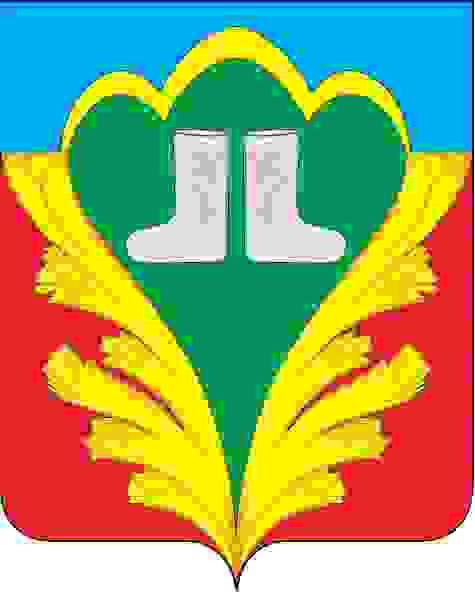 ТАТАРСТАН РЕСПУБЛИКАСЫКУКМАРА МУНИЦИПАЛЬ РАЙОНЫЯДЕГӘР АВЫЛҖИРЛЕГЕ СОВЕТЫ422124, РТ, Кукмара районы,Ядегәр авылы, Ленин урамы, 28а йорттел.: (8 84364) 35-5-88, факс (8 84364) 35-5-88; e-mail:Yad.Kuk@tatar.ruтел.: (8 84364) 35-5-88, факс (8 84364) 35-5-88; e-mail:Yad.Kuk@tatar.ruтел.: (8 84364) 35-5-88, факс (8 84364) 35-5-88; e-mail:Yad.Kuk@tatar.ru№ п/пМероприятия      СрокИсполнитель1.Проводить санитарную очистку улиц,  территорий, ликвидация несанкционированных  свалок до 01.05.2022 г.Жители   поселения, СП2. Установить запрещающие знаки от загрязнения  до 08.04.2022 г.СП3.Произвести ремонт и благоустройство родников и колодцев в течение месячникаСП, жители поселения4.Произвести ремонт иблагоустройство кладбищ до 01.05.2022 г.СП, жители поселения5.Создать комиссию по проведению двухмесячника, организовать подворный обход.до15.04 2022 г.СП6Организовать очистку от деревьев, подвергающих угрозу безопасности   проводов электропередач уличного освещения и газопроводов  постоянноСП7Произвести ремонт дорог, тротуаров и к  площадкам.постоянноООО  «Восток»8Организовать конкурс на самое  благоустроенное хозяйство.до 01.07.2022 г.Ядыгерьский сельский исполнительный комитет9День субботника22.04.2022г.Ядыгерьский сельский исполнительный комитет№ п/пФИОКем работаетПредседатель комиссии – Файзуллин А.Н. - Глава поселенияПредседатель комиссии – Файзуллин А.Н. - Глава поселенияПредседатель комиссии – Файзуллин А.Н. - Глава поселения1.2.3.4.Члены комиссии с. Ядыгерь:1.Нуриев Р.Р.2.Исмагилова Р.Р.     3.Шаяхмедова Г.Ф.Члены комиссии  д.Тарлау1. Башарова Р.С.Хазиева Р.Р.Гильмуллина Р.Н.Члены комиссии д.Починок-Шемордан.Хантимеров М.Р.Нуриева Л.Т.Галиуллин М.Ф.Члены комиссии д.Верхний Шемордан.1.Насибуллина Ф.Н.2.Нуриев Р.Р.3.Аминов И.Г.Директор МБОУ «СОШ с.Ядыгерь»Директор СДКЗам.директора по дошкольному образованию, воспитатель дошкольной группы  МБОУ «СОШ с.Ядыгерь»; Зав.фермой д.Тарлау Депутат сельского поселенияУчительница МБОУ «СОШ с.Ядыгерь»Депутат сельского поселенияЗав. МБДОУ «Детский сад механик ООО «Восток»Зав. Верхнешеморданского СК бригадир ООО «Восток»Депутат сельского поселения